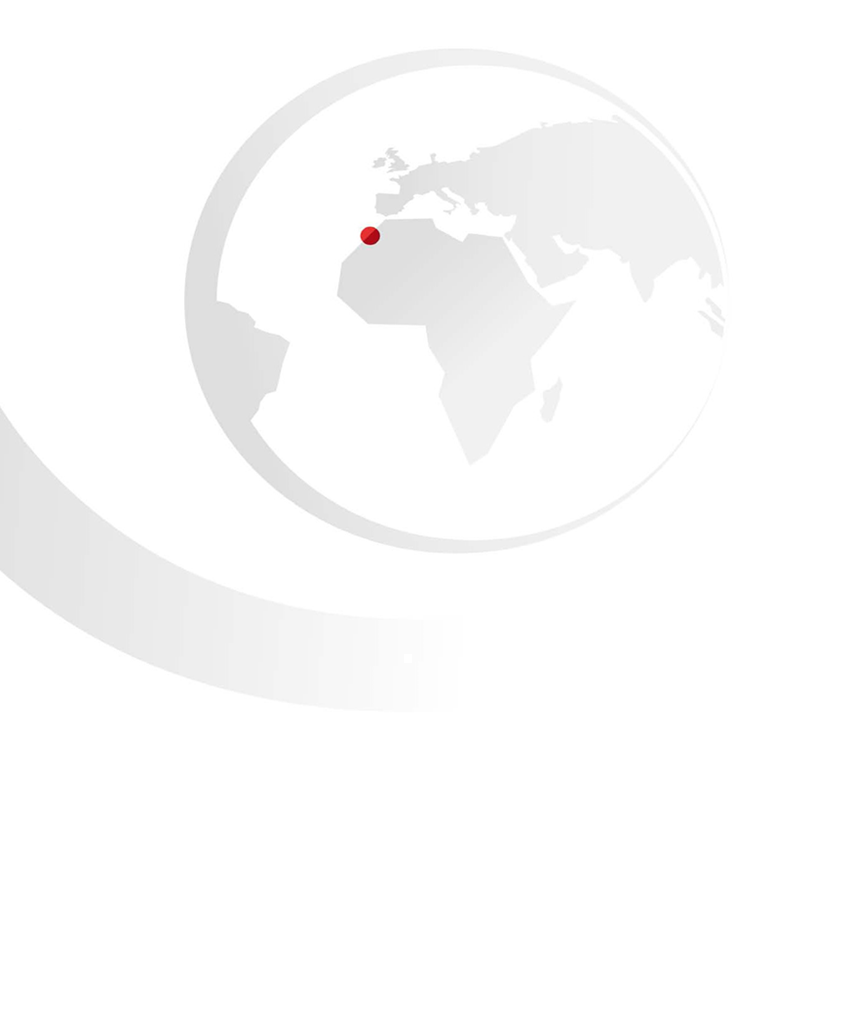 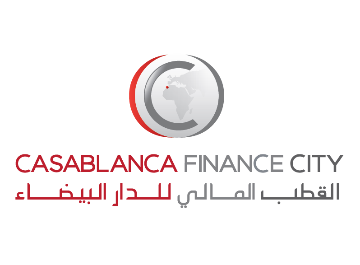 FORMULAIRE DE DEMANDE DU STATUT « CASABLANCA FINANCE CITY »SOMMAIREINTRODUCTIONCréée en 2010 sous l’impulsion de Sa Majesté Le Roi Mohammed VI, la place financière à vocation panafricaine Casablanca Finance City (CFC) est née d’une volonté forte : celle d’offrir aux investisseurs internationaux et grands acteurs de l’économie mondiale un point d’entrée stable et pérenne vers les économies africaines et une plateforme d’investissement aux meilleurs standards qui favorise leurs investissements et leurs activités dans le continent.L’écosystème CFC s’articule autour de 4 catégories d’entreprises : les institutions financières, les prestataires de services professionnels, les sièges régionaux de multinationales et les sociétés de prise de participations ou « holdings ». Ces quatre catégories forment un ensemble équilibré fournissant des services à haute valeur ajoutée, complémentaires et indispensables au bon fonctionnement et au développement de l’écosystème CFC. Ces entreprises ont toutes un point fort en commun : une vocation et un enthousiasme affirmés pour l’Afrique, et une réelle ambition de contribuer à son essor économique et de saisir les innombrables opportunités qu’elle a à offrir.Reconnue comme la place financière de référence en Afrique, et partenaire des plus grands centres financiers internationaux, CFC a réussi à constituer une forte communauté de membres composée d’entreprises financières, de sièges régionaux de multinationales, de prestataires de services et de holdings. CFC a également développé une notoriété positive et solide comme un acteur institutionnel de premier plan tant au niveau régional qu’international.Casablanca Finance City est régie par un cadre légal dédié, composé de la Loi 44-10 relative au Statut CFC, telle que modifiée et complétée par la Loi 68-12, et son décret d’application. Ladite loi crée le « Statut Casablanca Finance City » qui est un label donnant accès à une proposition de valeur attractive, et définit ses conditions d’éligibilité. Le statut CFC est accordé par la Commission CFC qui est présidée par le Ministre de l’Economie et des Finances, et composée de représentants de la Banque Centrale du Maroc, de la Direction du Trésor et des Finances Extérieures, de l’Autorité Marocaine du Marché des Capitaux (AMMC), de l’Autorité de Contrôle des Assurances et de la Prévoyance Sociale (ACAPS) et de Casablanca Finance City Authority (CFC Authority).A QUI S’ADRESSE CE FORMULAIRE ?Le présent formulaire s’adresse à toute entreprise désirant faire la demande du « Statut CFC » pour exercer une ou plusieurs activités éligibles conformément à la loi 44-10 telle que modifiée et complétée par la loi 68-12 et à son décret d'application. L’entreprise remplissant ce formulaire aura comme unique interlocuteur CFC Authority. La liste des documents à joindre au présent formulaire est détaillée dans la section VIII.ENVOI DU FORMULAIRELe formulaire doit être envoyé avec tous les documents requis uniquement par courrier électronique à l’équipe du business développement. Les pages 5 et 15 devront être signées, scannées et jointes au dossier de demande du statut CFC. Les demandes envoyées en format papier ne seront pas examinées.RESPECT DES DONNEES PERSONNELLESToutes les informations et données fournies dans le cadre de la présente demande de statut CFC sont confidentielles et seront utilisées exclusivement par CFC Authority et les autres organismes membres de la Commission CFC chargée de l’octroi du statut CFC, pour réaliser les finalités arrêtées par la présente demande. Leur traitement et utilisation par les organismes précités se fera conformément aux dispositions de la Loi 09-08 relative à la protection des personnes physiques à l’égard du traitement des données à caractère personnel. En aucun cas, les informations et données fournies ne seront partagées avec les tiers ou rendus publiques sans le consentement écrit préalable de l’entreprise postulante.DECLARATION ET CONSENTEMENTII. 1 DECLARATION DES PERSONNES AUTORISEESJe déclare ce qui suit :Je dispose du pouvoir de remplir cette demande de statut CFC au nom de l'entreprise postulante ;L'entreprise postulante a pris parfaite connaissance des dispositions de la loi 44-10 telle que modifiée et complétée par la loi 68-12 et de son décret d’application, notamment :Les dispositions relatives aux activités éligibles de la catégorie du statut CFC à laquelle l’entreprise postule à travers le présent formulaire ;Les dispositions relatives aux obligations auxquelles sont tenues les entreprises ayant le statut CFC ;L'entreprise postulante s’engage à accepter et respecter toutes les obligations relatives au statut CFC détaillées en annexe 1 ;L’entreprise postulante s’engage à respecter la réglementation en vigueur, notamment la loi 43-05 relative à la lutte contre le blanchiment de capitaux ;Tous les renseignements fournis dans ce formulaire de demande (y compris toute pièce jointe) sont exacts et complets, au meilleur de ma connaissance, de ma compréhension et de mon opinion, et suite à toutes les vérifications raisonnables ;Si, à tout moment après cette déclaration, je prends connaissance d’un changement important dans les renseignements fournis (y compris les pièces jointes) qui pourrait affecter sensiblement l'évaluation de cette demande, je m'engage à en informer Casablanca Finance City Authority (et toute autorité de régulation concernée), par écrit et dans les plus brefs délais.II. 2 CONSENTEMENT DES PERSONNES AUTORISEESJe reconnais qu'il peut s'avérer nécessaire pour Casablanca Finance City Authority d'obtenir des renseignements auprès des autorités de régulation, des organismes d'application de la loi ou d'autres personnes (que ce soit au Maroc ou ailleurs) en vue d'examiner et d’évaluer cette demande avec précision.En conséquence, je reconnais que CFC Authority peut obtenir tous les renseignements nécessaires auprès de tierces parties que CFC Authority estime utiles aux fins de l'examen et l'évaluation de la présente demande.IMPORTANTLe fait de fournir sciemment ou imprudemment des informations fausses ou trompeuses à CFC Authority ou à des organismes qui exercent une fonction pour le compte de CFC Authority constitue une infraction à la loi relative au statut CFC, à son décret d'application et au Code de déontologie de CFC.Veuillez joindre le "procès-verbal" ou autre preuve similaire autorisant chacune des personnes signataires à remplir cette demande au nom de l'entreprise postulante.INFORMATIONS GENERALESCATEGORIE DE STATUT CFC Veuillez cocher la catégorie du statut CFC pour laquelle la demande est faite, et préciser la nature des activités envisagées sous cette catégorie de statut CFCENTREPRISE FINANCIEREVeuillez préciser la sous-catégorie* de statut CFC :Etablissement de créditEntreprise d’assurance et/ou de réassuranceSociété de courtage en assurance / réassuranceInstitution opérant dans le secteur de la gestion d’actifsPrestataire de services d’investissement(*) se référer à la loi 44-10 pour la définition des services éligibles à chacune des sous-catégories susmentionnées.Veuillez préciser si un agrément ou une autorisation a été accordé à l'entreprise postulante par une autorité de régulation nationale ou internationale, la date d'octroi de l'agrément et l'autorité compétente (joindre une copie de l'agrément ou de l’autorisation).PRESTATAIRE DE SERVICES PROFESSIONNELSVeuillez préciser tous le(s) types de service(s) envisagé(s) :SIEGE REGIONAL HOLDINGSTRATEGIE ET ACTIVITES DE L’ENTREPRISE POSTULANTEANTECEDENTS DE L'ENTREPRISE POSTULANTEVeuillez cocher pour chaque question “OUI” ou “NON” dans la case appropriéeINDIVIDUSCette section doit être remplie et signée par les personnes occupant une fonction de « Directeur Général » ou de « Gérant » au sein de l'entreprise postulante.PRIERE DE REPONDRE A L’ENSEMBLE DES QUESTIONS CI-APRES :RENSEIGNEMENTS SUPPLEMENTAIRESSi la personne a répondu par "Oui" à l'une des questions ci-dessus, veuillez fournir plus de détails dans l'espace ci-dessous.Si vous avez besoin de plus d'espace, prière de joindre des pages supplémentaires selon le besoin.DECLARATIONJe certifie que les renseignements donnés sont véridiques, exacts et complets au meilleur de ma connaissance et de mon opinion. Je comprends que c'est une violation des lois et des règles de CFC de fournir sciemment ou imprudemment à CFC Authority des informations fausses, trompeuses ou mensongères, ou de dissimuler des renseignements, lorsque cette dissimulation est de nature à induire en erreur ou tromper CFC Authority.CFC Authority se réserve le droit d'examiner le formulaire et/ou de me contacter dans le but de recueillir de plus amples informations à l'appui de cette demande.LISTE DES DOCUMENTS A JOINDREDOCUMENTS A JOINDRE POUR LA DEMANDE DU STATUT CFC (format électronique)PIECES POUR LE DOSSIER DE CREATION JURIDIQUE (SA/SARL) SI L’ENTREPRISE N’EST PAS ENCORE CREEE ET SOUHAITE BENEFICIER DE L’ACCOMPAGNEMENT DE CFC AUTHORITY(*)   Le certificat négatif peut être demandé au CRI (guichet OMPIC)(**) Acte de propriété, contrat de bail ou attestation de domiciliation auprès d'une personne morale(***) Cosignés par le commissaire aux comptes pour la SA uniquement (****) plus la traduction en français ou en arabeFormulaire de paiement des frais de dossier du statut CFCCe formulaire de paiement doit accompagner votre dossier de demande du statut CFC. Votre demande de statut ne sera recevable que si le paiement effectif des frais d’instruction de dossier est réalisé dans les 10 jours ouvrables suivant la date de dépôt dudit dossier.Etapes à suivre:Définir le montant des frais de dossier applicable en vous référant à la grille ci- dessous :Montants exprimés en USD, payés en MAD. Le taux de change USD/MAD applicable est celui de la date de paiement.Applicable uniquement aux entreprises financières ayant besoin d’un agrément pour l’exercice de leurs activités, et aux bureaux de représentation ayant besoin d’une autorisation de la part d’une autorité financière. Non applicable aux entreprises déjà agréées avant la demande du statut CFC.Entité n’ayant pas vocation à générer un chiffre d’affaires local et ayant comme seul revenu un budget de fonctionnement du groupe.                                                                             Montant des frais à payer (USD) :	Cochez l’option correspondant à la méthode de paiement (en MAD) : Virement à :Chèque à l’ordre de “Casablanca Finance City Authority”Prière de transmettre par email votre dossier de demande de statut CFC ainsi que votre attestation de virement (précisant le nom de l’entreprise postulante) ou la copie du chèque à l’équipe du business développement.ANNEXE 1 : ENGAGEMENTS RELATIFS AU STATUT CFCToute entreprise qui postule au statut CFC doit prendre parfaite connaissance des obligations légales du statut CFC définies par la loi 44-10 relative au statut CFC telle qu’amendée et complétée par la loi 68-12 et son décret d’application. L’acceptation et le respect de ces obligations est une condition nécessaire pour l’acquisition et la conservation du statut CFC, et leur non-respect peut conduire au retrait dudit statut (Article 15 de la loi 44-10 telle qu’amendée et modifiée par la loi 68-12).CES OBLIGATIONS SE PRESENTENT COMME SUIT :Pour les entités de droit local autres que les SA, l’engagement d’augmenter le capital social à hauteur de 300 KMAD minimum dans un délai de 3 mois à compter de la date de notification de l’octroi du statut CFC ;Pour les statuts CFC accordés « sous réserve de création de l’entité », l’engagement de finaliser les démarches de création juridique de l’entité dans un délai de 3 mois à compter de la date de notification de l’octroi du statut CFC ;L’engagement de transférer à horizon 2020 le siège et l’ensemble des activités et effectifs de l’entreprise ayant le statut CFC sur la zone dédiée à Casablanca Finance City ;Dans l’attente de transférer son siège sur le site de CFC, l’entreprise CFC a l’obligation d’exercer ses activités sur le territoire de la préfecture de Casablanca ;Le paiement des frais annuels relatifs au statut CFC (voir en annexe la grille des frais annuels en vigueur). A noter que CFC Authority se réserve le droit de réviser la grille des frais annuels du statut CFC. Auquel cas, l’entreprise ayant le statut CFC sera notifiée par CFC Authority et la nouvelle grille prendra effet dès le 1er janvier de l’année suivant l’année de révision des frais annuels.L’envoi à CFC Authority d’un rapport annuel portant sur l’exercice précédent de l’entreprise. Le rapport annuel doit être envoyé avant le 31 mars de l’année en cours et devra être établi selon le modèle prédéfini et transmis par CFC Authority. Pour toutes les sociétés dont l’exercice social est clos le 30 juin, un rapport intermédiaire établi sur la base des données disponibles à date sera envoyé avant le 31 mars de l’année en cours, et le rapport final avec les états financiers (certifiés si nécessaire) envoyés dès que l’exercice social est clôturé.L’acceptation du code de déontologie de Casablanca Finance City (disponible sur www.casablancafinancecity.com) ;La notification de CFC Authority en cas de changement important au sein de l’entreprise ayant acquis le statut CFC ou en cas de changement des conditions au vu desquelles ledit statut a été octroyé.ANNEXE 2 : QUESTIONNAIRE DE COLLECTEDES BESOINS DE LOCATION DE BUREAUXANNEXE 3 : GRILLE DES FRAIS ANNUELS RELATIFS AU STATUT CFCMontants exprimés en USD, payés en MAD. Le taux de change USD/MAD applicable est celui de la date de paiement ;Entité n’ayant pas vocation à générer un chiffre d’affaires et ayant comme seul revenu un budget de fonctionnement du groupe.Dénomination sociale de l’entreprise postulante :Date d’envoi du formulaire signé :Nom et fonction du signataire autorisé 1Nom :Fonction : Date (JJ/MM/AAAA)SignatureNom et fonction du signataire autorisé 2Nom :Fonction :Date (JJ/MM/AAAA)Signature IDENTIFICATION DE L’ENTITE POSTULANTESi l’entreprise postulante est en cours de création, veuillez le préciser dans III.6 et remplir uniquement l’information disponible IDENTIFICATION DE L’ENTITE POSTULANTESi l’entreprise postulante est en cours de création, veuillez le préciser dans III.6 et remplir uniquement l’information disponibleIII.1 Dénomination socialeIII.2 Dénomination commerciale (si différente)III.3 Forme juridique (si l’entreprise postulante est une succursale ou un centre de coordination, veuillez répondre également aux questions III.19 à III.24)	Centre de coordinationSuccursaleSociété de droit local (préciser la forme SA, SARL, SARLAU, SAS, …) : III.4 Si l’entreprise postulante est une succursale ou un centre de coordination, veuillez préciser si elle agira en tant que bureau de représentation pour le compte de sa maison mère	OUI	NONIII.5 Capital social (si applicable)III.6 Lieu et date de constitution (JJ/MM/AAAA)III.7 Date effective ou prévisionnelle de début de l’activitéIII.8 Numéro de registre du commerceIII.9 Identifiant fiscalIII.10 Adresse du siège socialIII.11 Adresse de l’établissement principal (si différent du siège social)III.12 Est-ce que l'entreprise postulante envisage d’exercer ses activités à partir d’une autre adresse au Maroc (qu’elle soit au sein ou en dehors de Casablanca) ? Si oui, veuillez fournir la liste de ces adressesIII.13 Principaux N° de tél et fax de l’entreprise postulanteTéléphone :Fax :III.14 Adresse du site internet (si applicable)III.15 Veuillez fournir des renseignements sur tout organisme professionnel auquel l'entreprise postulante est associée et / ou par lequel elle est réglementée (si applicable)III.16 Veuillez fournir des renseignements sur tous codes de pratique, d'éthique ou de règles auxquels l'entreprise est tenue de se conformer.III.17 Veuillez énumérer toutes les personnes qui siègent ou qui siègeront dans l'organe directeur de l'entreprise postulante pour une SA, ou le(s) gérant(s) pour une SARL, ou le(s) représentant(s) pour un bureau de représentation / succursale.III.18 Veuillez fournir des détails sur tous les propriétaires majoritaires de l'entreprise, y compris le nom, le pourcentage de participation et les activités principales. Si l'entreprise postulante fait partie d'un groupe, veuillez fournir une présentation détaillée du groupe (organigramme, actionnaires, chiffres clés, principales activités, …)Si l’entreprise postulante est une succursale ou un centre de coordination, veuillez fournir les informations ci-dessous relatives à l’entité à laquelle elle est rattachée :PERSONNE DESIGNEE COMME PRINCIPAL CONTACT POUR CETTE DEMANDESi l’entreprise postulante est une succursale ou un centre de coordination, veuillez fournir les informations ci-dessous relatives à l’entité à laquelle elle est rattachée :PERSONNE DESIGNEE COMME PRINCIPAL CONTACT POUR CETTE DEMANDEIII.25 Nom et prénomIII.26 Fonction exacteIII.27 Tél et adresse électroniqueTéléphone :Email : III.28 Adresse de bureau (si différente de l’adresse de l’établissement principal de l’entreprise)  III.29 Mode de contact préféré CONSEILLER PROFESSIONNEL (si applicable)CONSEILLER PROFESSIONNEL (si applicable)III.30 Nom de l'entreprise du conseiller professionnel et du principal contact      Nom entreprise :Contact principal :III.31 Numéro de téléphone et email du principal contactTéléphone : Email :	III.32 L'entreprise postulante désire-t-elle que CFC Authority adresse une copie du courrier de réponse au conseiller professionnel ? Oui	NonCOMMISSAIRE AUX COMPTES (si applicable)COMMISSAIRE AUX COMPTES (si applicable)III.33 Nom du cabinet d'auditIII.34 Adresse postaleIII.35 Nom du responsable de la relation avec l'entreprise postulante au sein du cabinet d’auditIII.36 Numéros de téléphone et de fax du partenaire d'auditTéléphone : Email :III.37 Adresse électronique du partenaire d'auditIII.38 Date de désignation du commissaire aux comptes (JJ/MM/AAAA)III.39 Le commissaire aux comptes est-il un cabinet ayant le statut CFC ?Oui	NonIII.40 Est-ce que l'entreprise postulante a fourni une copie de la lettre d'engagement ?Oui	NonIII.41 Si une copie de la lettre d'engagement n'est pas encore disponible, veuillez confirmer si l'entreprise postulante fera partie du périmètre des audits externes et préciser quand sera-t-elle auditée, y compris la fréquence actuelle.III.42 L'entreprise postulante a-t-elle changé d'auditeur au cours des 5 dernières années ? Si oui, veuillez fournir des renseignements sur le commissaire aux comptes précédent, la durée de son mandat et les raisons ayant présidé à la fin de sa nomination.Oui	NonV.1 Veuillez expliquer dans quelle mesure la stratégie de l’entreprise épouse la vocation régionale de CFC en Afrique. Veuillez fournir tout élément permettant d’apprécier la vocation régionale (historique de l'entreprise, opportunités de marché, objectifs d'affaires et structure envisagée au sein de CFC ...).V.2 Veuillez énumérer la gamme d'activités et de services que l’entreprise envisage de mener sous le statut CFC et le type de clients ciblésV.3 Veuillez donner des informations sur toute(s) activité(s) similaire(s) que l'entreprise postulante aurait menées récemment (y compris les clients, partenaires, marchés ciblés etc.), et préciser les pays où ces activités ont eu lieu.V.4 Y a-t-il eu des réunions ou des discussions avec CFC Authority concernant les activités proposées ?Si  « oui »,   veuillez    fournir    plus    de    détails ; Si la réponse est "Non", veuillez expliquer pourquoiOui	NonOUINONVI.1 Est-ce que l'entreprise postulante ou l’un de ses dirigeants, ou toute entité s'y rattachant ou l'un de ses dirigeants, font actuellement l'objet ou ont fait auparavant l'objet d'une enquête publique, réglementaire, civile ou pénale, ou ont été impliqués dans une quelconque procédure disciplinaire ?VI.2 Est-ce que l'entreprise postulante ou l'un de ses dirigeants, ou toute entité s’y rattachant ou l'un de ses dirigeants, font actuellement l'objet ou ont fait auparavant l'objet d'une quelconque pénalité, sanction, amende ou ordonnance disciplinaire de la part d'un département ou organisme gouvernemental ?VI.3 Est-ce que l'entreprise postulante ou toute entité s'y rattachant dans un quelconque pays ou juridiction, ont-elles été dissoutes, mises en liquidation, cessé toute activité, mises sous séquestre ou placées sous administration, ou négocié une entente avec leurs créanciers ?VI.4 L'entreprise postulante ou toute entité s'y rattachant ont-elles des jugements à leur encontre ?VI.5 L’entreprise postulante ou toute entité s'y rattachant ont-elles jamais eu une licence révoquée ou refusée par une autorité de réglementation à l'étranger ?VI.6 Avez-vous connaissance d'autres questions concernant l'entreprise postulante dont CFC Authority devrait raisonnablement prendre connaissance lors de l'examen de cette demande ?VI.7 Si l'entreprise postulante a répondu "Oui" à l'une des questions de cette section, veuillez préciser en détail ci-dessous les circonstances et l'issue du point concerné, et joindre tout document approprié en lien avec cette question :VII.1 Intitulé exact du poste de la personne au sein de l'entreprise postulanteVII.2 Titre (Mr./Mme)VII.3 NomVII.4 Prénom (s)VII.5 Date et lieu de naissance (JJ/MM/AAAA)VII.6 Nationalité (s)VIII.7 Numéro de la carte d'identité nationale (pour les ressortissants marocains) OUNuméro de passeport (pour les ressortissants étrangers)Veuillez joindre une copie du documentVII.8 Numéro(s) de téléphone(+212)(+212)VII.9 Adresse(s) électronique(s)VII.10 Quelles sont les expériences professionnelles ainsi que les formations académiques supérieures/qualifications dont dispose la personne ? Veuillez joindre un CV détaillé de la personne OUINON1.   La   personne   a-t-elle   déjà   été   condamnée   ou   reconnue    coupable d'une infraction liée à la fraude, au vol, au faux en écritures comptables, à des infractions fiscales graves, à la malhonnêteté, au blanchiment d'argent, à la manipulation de marché, à des délits d'initié ou à tout autre crime lié au secteur financier ?2. Est-ce que la personne a auparavant été empêchée d'accéder à, révoquée de ou sollicitée de démissionner de toute profession, poste ou emploi, poste de confiance ou fonction fiduciaire, qu'ils soient rémunérés ou non ?3. A-t-on déjà refusé, restreint ou suspendu à la personne concernée le droit d'exercer une activité commerciale, métier ou profession pour laquelle une licence, un enregistrement, une autorisation ou autres agréments particuliers sont nécessaires ?4. Est-ce qu'un tribunal ou un régulateur de la juridiction compétente a auparavant empêché la personne d'agir en qualité de membre de conseil d'administration ou de toute autre capacité de gestion de toute compagnie, société ou autre entité juridique ?5. La personne a-t-elle fait l'objet d'un blâme, d'une dénonciation, suspension, expulsion, amende, procédure d’enquête, d'intervention   ou   disciplinaire de la part d'un régulateur à l'étranger, d'une autorité gouvernementale ou autre autorité de régulation ou d'autoréglementation, ou un organisme similaire ?6. Est-ce que dans un quelconque pays ou juridiction, une compagnie, société ou autre entité juridique a été liquidée, mise en liquidation, cessé d'activité, mise sous séquestre ou sous administration ou négocié un règlement avec ses créanciers au moment où la personne concernée était un administrateur, associé ou autrement impliqué dans la gestion de cette entité ou dans un délai d'une année avant la dissolution de cette société ?7.  La personne a-t-elle fait   l'objet   d'une   décision   défavorable   rendue par un tribunal de juridiction compétente dans une affaire de fraude, faute professionnelle, commerce illicite ou autre inconduite ?8. Est-ce que la personne a été impliquée dans la gestion d’une entreprise, société ou entité juridique ayant fait l'objet d'une enquête pour mauvaise pratique ou conduite ?9. La personne a-t-elle fait l'objet auparavant de procédures disciplinaires ordonnées par un organisme gouvernemental, institution ou autre, organisme d'autoréglementation ou organisation professionnelle ?10. La personne a-t-elle fait l'objet d'une plainte officielle en rapport avec des activités permises qui concernent sa moralité, sa compétence ou sa solidité financière ?11. La personne a-t-elle déjà enfreint une disposition de la législation des services financiers, une règle, un code de pratique ou un principe ou toute autre norme stipulée ou adoptée par un organisme de régulation à l'étranger ou autre organisme similaire ?Nom et fonction de la personne exerçant la fonction enregistréeNom: Fonction:Date (JJ/MM/AAAA)SignatureDocumentCochez si inclusActe constitutif (ou celui de l’entité à laquelle l’entreprise est rattachée dans le cas d’une succursale ou d’un centre de coordination)Certificat négatif (si l'entreprise est en cours de constitution)Immatriculation au registre de commerceBulletin de notification des identifiants ou de l’identifiant fiscal Liasse fiscale des 3 derniers exercices pour les entreprises déjà existantesPrésentation détaillée du groupe ou de la maison mère (organigramme, actionnaires, chiffres clés, principales activités, présence géographique, …)PV ou autre preuve similaire autorisant chacune des personnes signataires à remplir cette demande au nom de l'entreprise postulanteCopie de la lettre de mandat du commissaire aux comptes (si applicable, voir section 3)Copie de(s) agrément(s) accordé(s) à l'entreprise postulante par une autorité de régulation nationale ou internationale (si applicable)Copie des pages appropriées des passeports (ou CIN pour les marocains) et CV détaillés des personnes occupant les fonctions de « Directeur Général » ou de « Gérant » (voir section 7)Des renseignements supplémentaires (en pièces jointes) au cas où l'entreprise aurait répondu "Oui" à l'une des questions relatives aux individus (voir section 7)Le formulaire de règlement des frais d'instruction de dossier de statut CFC, dûment rempli et signé (voir page 17)SASARLFormulaire unique Personne MoraleFormulaire unique Personne MoralexxCertificat négatif (*)Certificat négatif (*)xxJustificatif de domiciliation (**)Justificatif de domiciliation (**)xxStatuts enregistrésOuxStatuts non enregistrés (***)OuxxPV de nomination du président, commissaire aux comptes, administrateurs enregistrésOuxPV de nomination du président, commissaire aux comptes, administrateurs non enregistrésOuxPV de désignation du gérant enregistréOuxPV de désignation du gérant non-enregistréOuxCIN du gérant (Passeport si non-marocain)CIN du gérant (Passeport si non-marocain)xCIN des personnes liées à l'administration (passeport si non marocain)CIN des personnes liées à l'administration (passeport si non marocain)xAttestation de blocage du capitalAttestation de blocage du capitalxx(si capital >= 100 000 DH)Liste des souscripteurs mentionnant le nombre d'actionssouscrites et les sommes verséesListe des souscripteurs mentionnant le nombre d'actionssouscrites et les sommes verséesxBulletin des souscripteurs (pour chaque associé)Bulletin des souscripteurs (pour chaque associé)xDéclaration de souscription et de versementDéclaration de souscription et de versementx Si personne morale associée Si personne morale associéeSociété marocaine : modèle 7 ou RCSociété étrangère : Certificat d'immatriculation (****)OuxxCatégorie de statut CFCFrais d'instruction de dossier (en $ TTC), non remboursables (1)Frais d'instruction de dossier (en $ TTC), non remboursables (1)Catégorie de statut CFCStatut CFCStatut CFC & agrément/autorisation (2)Entreprise financière (EF) Etablissement de crédit40005500Entreprise d'assurance ou de réassurance40005500Institution opérant dans le secteur de la gestion d’actifs40005500Courtier d'assurance et/ ou de réassurance40005500Prestataire de services d'investissement4000Prestataire de services professionnels (PS)4000Siège régional (HQ)4000Holding4000Entité ayant une activité de liaison/représentation (3)(toutes catégories de statut CFC confondues)30004500 CONTACT PRINCIPAL POUR LE VOLET IMMOBILIERCONTACT PRINCIPAL POUR LE VOLET IMMOBILIERNom, PrénomFonctionTéléphoneE-mailBAIL ACTUELBAIL ACTUELAdresseDate de signature du bailPériode de renouvellementNombre de mètres carrésBESOINS EN MATIERE DE LOCATION DE BUREAUXBESOINS EN MATIERE DE LOCATION DE BUREAUXIl est recommandé pour remplir cette section de prendre en considération l’évolution future des effectifs de l’entreprise, et d’intégrer éventuellement les besoins des autres entités appartenant au même groupe et bénéficiant aussi du statut CFC.Il est recommandé pour remplir cette section de prendre en considération l’évolution future des effectifs de l’entreprise, et d’intégrer éventuellement les besoins des autres entités appartenant au même groupe et bénéficiant aussi du statut CFC.Superficie min envisagéeSuperficie max envisagéeEffectif min envisagéEffectif max envisagéContraintes particulièresOPTION D’ESPACE DE TRAVAIL PARTAGEOPTION D’ESPACE DE TRAVAIL PARTAGESeriez-vous intéressés par une offre de location d’espace de travail ?Si oui, de combien de postes de travail ou de mètres carrés auriez-vous besoin?Catégorie de statut CFCFrais annuels (1) (en $ TTC)Entreprise financière (EF) Etablissement de crédit12 000Entreprise d'assurance ou de réassurance12 000Institution opérant dans le secteur de la gestion d’actifs8 000Courtier d'assurance et/ ou de réassurance8 000Prestataire de services d'investissement8 000Prestataire de services professionnels (PS)Prestataire de services professionnels (PS)1 à 25 employés4 000Plus de 25 employés8 000Siège régional (HQ)5 000Holding5 000Entité ayant une activité de liaison/représentation (2) (toutes catégories de statut CFC confondues)3 000